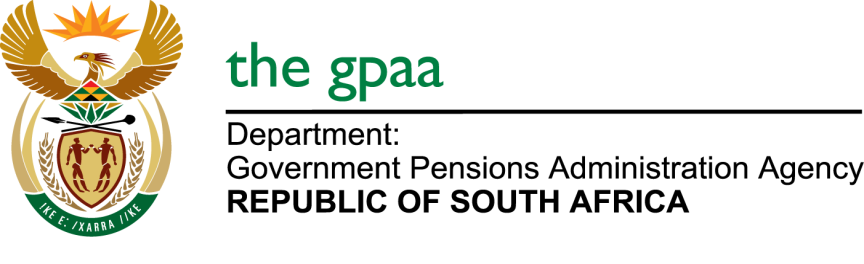 CLOSING DATE: 11 DECEMBER 2018SUPPLY AND INSTALLATION OF WATER COOLERS BID (GPAA 11/2018)NAME OF BIDDERSKoum System Pty LtdThoborema Water purification servicesImpala Network and MarketingVanhupanda Security and Cleaning ServicesValambya Consulting Pty LtdAmusa Projects Pty LtdIpoint Technology